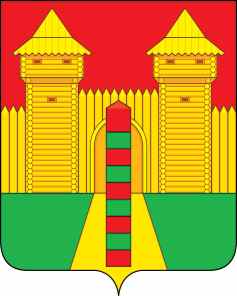 АДМИНИСТРАЦИЯ  МУНИЦИПАЛЬНОГО  ОБРАЗОВАНИЯ «ШУМЯЧСКИЙ  РАЙОН» СМОЛЕНСКОЙ  ОБЛАСТИРАСПОРЯЖЕНИЕот 31.05.2022г. № 121-р        п. ШумячиВ соответствии с пунктом 10 статьи 28 Устава муниципального                             образования «Шумячский район» Смоленской областиВнести в распоряжение Администрации муниципального образования «Шумячский район» Смоленской области от 17.05.2022 № 105-р «Об                               организации проведения государственной итоговой аттестации по                                   образовательным программам основного общего образования и среднего общего образования в 2022 году» следующие изменения:1. В пункте 4 слова «МБОУ «Балахоновская ОШ» Л.В. Стефаненко,»            исключить;2. Приложение 2 к распоряжению Администрации муниципального                     образования «Шумячский район» Смоленской области от 17.05.2022 № 105-р «Об организации проведения государственной итоговой аттестации по                             образовательным программам основного общего образования и среднего общего образования в 2022 году» изложить в новой редакции согласно приложению к настоящему распоряжению.Расписаниедвижения автобусов по доставке участников ГИАв пункты проведения экзаменов и обратно в мае-июне 2022 годаПримечание:1. Адреса пунктов проведения экзаменов:1) ППЭ № 19: МБОУ «Средняя школа № 10», г. Рославль, ул. 16 микрорайон, д. 26;2) ППЭ № 4501: МБОУ «Шумячская СШ» им. В.Ф. Алешина, п. Шумячи,    ул. Садовая, д. 41;3) ППЭ № 3601: МБОУ «Средняя школа № 9», г. Рославль, ул. 15 микрорайон,  д. 33.2. Время отправления автобуса от образовательного учреждения                           устанавливается владельцем автобуса с учетом необходимости прибытия в ППЭ к 9 часам.3. Отправление автобуса от ППЭ производится по окончании экзамена.О внесении изменений в распоряжение     Администрации муниципального                             образования «Шумячский район»                       Смоленской области от 17.05.2022г. № 105-р «Об организации проведения              государственной итоговой аттестации по образовательным программам основного общего образования и среднего общего      образования в 2022 году»Глава муниципального образования«Шумячский район» Смоленской областиА.Н. ВасильевПриложениек распоряжению Администрации          муниципального       образования «Шумячский район» Смоленской          области          от 31.05.2022г. № 121-рПриложение 2к распоряжению Администрации          муниципального       образования «Шумячский район» Смоленской          области          от 17.05.2022г. № 105-рДатаНомер ППЭНаименование владельца автобусаНаименование образовательного учреждения, направляющего участников ГИА в ППЭ на автобусеКоличество Количество ДатаНомер ППЭНаименование владельца автобусаНаименование образовательного учреждения, направляющего участников ГИА в ППЭ на автобусеУчастников ГИАСопровождающих12345620.05.20223601МБОУ «Шумячская СШ им. В.Ф. Алешина»МБОУ «Шумячская СШ им. В.Ф. Алешина»2123.05.20224501МБОУ «Краснооктябрьская СШ»МБОУ «Краснооктябрьская СШ»3123.05.20224501МБОУ «Краснооктябрьская СШ»МБОУ «Криволесская ОШ»3123.05.20224501МБОУ Надейковичская СШ имени И.П. ГоманковаМБОУ Надейковичская СШ имени И.П. Гоманкова2123.05.20224501МБОУ «Руссковская СШ»МБОУ «Руссковская СШ»4123.05.20224501МБОУ «Первомайская СШ»МБОУ «Первомайская СШ»14123.05.20224501МБОУ «Первомайская СШ»МБОУ «Балахоновская ОШ»2126.05.202219МБОУ Надейковичская СШ имени И.П. ГоманковаМБОУ Надейковичская СШ имени И.П. Гоманкова1126.05.202219МБОУ Надейковичская СШ имени И.П. ГоманковаМБОУ «Шумячская СШ им. В.Ф. Алешина»6126.05.202219МБОУ «Первомайская СШ»МБОУ «Первомайская СШ»2127.05.20224501МБОУ «Краснооктябрьская СШ»МБОУ «Краснооктябрьская СШ»3127.05.20224501МБОУ «Краснооктябрьская СШ»МБОУ «Криволесская ОШ»3127.05.20224501МБОУ Надейковичская СШ имени И.П. ГоманковаМБОУ Надейковичская СШ имени И.П. Гоманкова2127.05.20224501МБОУ «Руссковская СШ»МБОУ «Руссковская СШ»4127.05.20224501МБОУ «Первомайская СШ»МБОУ «Первомайская СШ»2127.05.20224501МБОУ «Первомайская СШ»МБОУ «Балахоновская ОШ»1131.05.202219МБОУ «Краснооктябрьская СШ»МБОУ «Краснооктябрьская СШ»1131.05.202219МБОУ Надейковичская СШ имени И.П. ГоманковаМБОУ Надейковичская СШ имени И.П. Гоманкова5131.05.202219МБОУ «Первомайская СШ»МБОУ «Первомайская СШ»8131.05.202219МБОУ «Руссковская СШ»МБОУ «Руссковская СШ»2131.05.202219МБОУ «Руссковская СШ»МБОУ «Шумячская СШ им. В.Ф. Алешина»11131.05.202219МБОУ «Шумячская СШ им. В.Ф. Алешина»МБОУ «Шумячская СШ им. В.Ф. Алешина»18101.06.20224501МБОУ Надейковичская СШ имени И.П. ГоманковаМБОУ Надейковичская СШ имени И.П. Гоманкова2101.06.20224501МБОУ «Первомайская СШ»МБОУ «Первомайская СШ»7101.06.20224501МБОУ «Первомайская СШ»МБОУ «Балахоновская ОШ»2102.06.202219МБОУ Надейковичская СШ имени И.П. ГоманковаМБОУ Надейковичская СШ имени И.П. Гоманкова1102.06.202219МБОУ «Руссковская СШ»МБОУ «Руссковская СШ»2102.06.202219МБОУ «Первомайская СШ»МБОУ «Первомайская СШ»8102.06.202219МБОУ «Шумячская СШ им. В.Ф. Алешина»МБОУ «Шумячская СШ им. В.Ф. Алешина»17103.06.202219МБОУ «Краснооктябрьская СШ»МБОУ «Краснооктябрьская СШ»1103.06.202219МБОУ Надейковичская СШ имени И.П. ГоманковаМБОУ Надейковичская СШ имени И.П. Гоманкова4103.06.202219МБОУ Надейковичская СШ имени И.П. ГоманковаМБОУ «Шумячская СШ им. В.Ф. Алешина»12106.06.202219МБОУ «Первомайская СШ»МБОУ «Первомайская СШ»5106.06.202219МБОУ «Шумячская СШ им. В.Ф. Алешина»МБОУ «Шумячская СШ им. В.Ф. Алешина»16107.06.20224501МБОУ «Краснооктябрьская СШ»МБОУ «Краснооктябрьская СШ»3107.06.20224501МБОУ «Краснооктябрьская СШ»МБОУ «Криволесская ОШ»3107.06.20224501МБОУ Надейковичская СШ имени И.П. ГоманковаМБОУ Надейковичская СШ имени И.П. Гоманкова2107.06.20224501МБОУ «Руссковская СШ»МБОУ «Руссковская СШ»4107.06.20224501МБОУ «Первомайская СШ»МБОУ «Первомайская СШ»14107.06.20224501МБОУ «Первомайская СШ»МБОУ «Балахоновская ОШ»2109.06.202219МБОУ Надейковичская СШ имени И.П. ГоманковаМБОУ Надейковичская СШ имени И.П. Гоманкова2109.06.202219МБОУ «Первомайская СШ»МБОУ «Первомайская СШ»3109.06.202219МБОУ «Руссковская СШ»МБОУ «Руссковская СШ»2109.06.202219МБОУ «Руссковская СШ»МБОУ «Шумячская СШ им. В.Ф. Алешина»8109.06.202219МБОУ «Шумячская СШ им. В.Ф. Алешина»МБОУ «Шумячская СШ им. В.Ф. Алешина»16114.06.202219МБОУ Надейковичская СШ имени И.П. ГоманковаМБОУ Надейковичская СШ имени И.П. Гоманкова2114.06.202219МБОУ «Первомайская СШ»МБОУ «Первомайская СШ»5114.06.202219МБОУ «Шумячская СШ им. В.Ф. Алешина»МБОУ «Шумячская СШ им. В.Ф. Алешина»3115.06.20224501МБОУ «Краснооктябрьская СШ»МБОУ «Краснооктябрьская СШ»3115.06.20224501МБОУ «Краснооктябрьская СШ»МБОУ «Криволесская ОШ»3115.06.20224501МБОУ «Первомайская СШ»МБОУ «Первомайская СШ»12115.06.20224501МБОУ «Первомайская СШ»МБОУ «Балахоновская ОШ»1115.06.20224501МБОУ «Руссковская СШ»МБОУ «Руссковская СШ»4116.06.202219МБОУ «Шумячская СШ им. В.Ф. Алешина»МБОУ «Шумячская СШ им. В.Ф. Алешина»1121.06.202119МБОУ «Первомайская СШ»МБОУ «Первомайская СШ»3122.06.20224501МБОУ «Первомайская СШ»МБОУ «Первомайская СШ»11